ЗАКОНОРЛОВСКОЙ ОБЛАСТИОБ ОТДЕЛЬНЫХ ПРАВООТНОШЕНИЯХ, СВЯЗАННЫХ С ПРОВЕДЕНИЕМНЕЗАВИСИМОЙ ОЦЕНКИ КАЧЕСТВА УСЛОВИЙ ОКАЗАНИЯ УСЛУГОРГАНИЗАЦИЯМИ КУЛЬТУРЫПринятОрловским областнымСоветом народных депутатов26 октября 2018 годаСтатья 1. Предмет регулирования настоящего ЗаконаНастоящий Закон регулирует отдельные отношения, связанные с проведением независимой оценки качества условий оказания услуг организациями культуры, которые расположены на территории Орловской области и учредителями которых является Орловская область, муниципальные образования Орловской области (за исключением муниципальных организаций культуры, в отношении которых независимая оценка проводится общественными советами, созданными при органах местного самоуправления муниципальных образований Орловской области), а также негосударственными организациями культуры, которые оказывают услуги в сфере культуры за счет средств областного бюджета (далее - организации культуры).Статья 2. Понятия, термины и сокращения, используемые в настоящем ЗаконеПонятия, термины и сокращения, используемые в настоящем Законе, применяются в тех же значениях, что и в Законе Российской Федерации от 9 октября 1992 года N 3612-1 "Основы законодательства Российской Федерации о культуре" (далее - Основы законодательства Российской Федерации о культуре) и статье 11 Федерального закона от 5 декабря 2017 года N 392-ФЗ "О внесении изменений в отдельные законодательные акты Российской Федерации по вопросам совершенствования проведения независимой оценки качества условий оказания услуг организациями в сфере культуры, охраны здоровья, образования, социального обслуживания и федеральными учреждениями медико-социальной экспертизы" (далее - Федеральный закон "О внесении изменений в отдельные законодательные акты Российской Федерации по вопросам совершенствования проведения независимой оценки качества условий оказания услуг организациями в сфере культуры, охраны здоровья, образования, социального обслуживания и федеральными учреждениями медико-социальной экспертизы"), если иные сокращения не установлены настоящим Законом.Статья 3. Полномочия органов государственной власти Орловской области в сфере проведения независимой оценки качества условий оказания услуг организациями культуры1. К полномочиям Орловского областного Совета народных депутатов в сфере проведения независимой оценки качества условий оказания услуг организациями культуры относятся:1) принятие законов Орловской области, регулирующих отдельные отношения, связанные с проведением независимой оценки качества условий оказания услуг организациями культуры;2) осуществление наряду с другими уполномоченными на то органами контроля за соблюдением и исполнением законов Орловской области, регулирующих отдельные отношения, связанные с проведением независимой оценки качества условий оказания услуг организациями культуры;3) осуществление иных полномочий в сфере проведения независимой оценки качества условий оказания услуг организациями культуры в соответствии с законодательством Российской Федерации и законодательством Орловской области.2. К полномочиям Правительства Орловской области в сфере проведения независимой оценки качества условий оказания услуг организациями культуры относятся:1) создание условий для организации проведения независимой оценки качества условий оказания услуг организациями культуры;2) осуществление иных полномочий в сфере проведения независимой оценки качества условий оказания услуг организациями культуры в соответствии с законодательством Российской Федерации и законодательством Орловской области.3. К полномочиям органа исполнительной власти специальной компетенции Орловской области, уполномоченного в сфере культуры (далее - уполномоченный орган), в сфере проведения независимой оценки качества условий оказания услуг организациями культуры относятся:(в ред. Закона Орловской области от 12.12.2022 N 2854-ОЗ)1) обращение в соответствии со статьей 36.1 Основ законодательства Российской Федерации о культуре в Общественную палату Орловской области о формировании из числа представителей общественных организаций, созданных в целях защиты прав и интересов граждан, общественных объединений инвалидов общественного совета по проведению независимой оценки качества условий оказания услуг организациями культуры;2) утверждение положения об общественном совете по проведению независимой оценки качества условий оказания услуг организациями культуры (далее - общественный совет по независимой оценке качества);3) размещение на своем официальном сайте в информационно-телекоммуникационной сети "Интернет" (далее также - сеть "Интернет") информации о деятельности общественного совета по независимой оценке качества в порядке и сроки, определенные Правительством Орловской области;4) оформление решения об определении оператора, ответственного за сбор и обобщение информации о качестве условий оказания услуг организациями культуры, а также предоставление оператору общедоступной информации о деятельности данных организаций, формируемой в соответствии с государственной и ведомственной статистической отчетностью (в случае, если она не размещена на официальном сайте организации);5) установление порядка направления в общественный совет по независимой оценке качества отчета оператора и его направление в общественный совет по независимой оценке качества;6) доведение в установленном им порядке решения общественного совета по независимой оценке качества до органов и должностных лиц, указанных в пунктах 1 и 2 части 6 статьи 11 Федерального закона "О внесении изменений в отдельные законодательные акты Российской Федерации по вопросам совершенствования проведения независимой оценки качества условий оказания услуг организациями в сфере культуры, охраны здоровья, образования, социального обслуживания и федеральными учреждениями медико-социальной экспертизы";7) размещение на своем официальном сайте в сети "Интернет" в порядке и сроки, определенные Правительством Орловской области, и официальном сайте для размещения информации о государственных и муниципальных учреждениях в сети "Интернет" (далее - официальный сайт для размещения информации) информации о результатах независимой оценки качества условий оказания услуг организациями культуры;8) обеспечение на своем официальном сайте в сети "Интернет" технической возможности выражения мнений получателями услуг о качестве условий оказания услуг организациями культуры;9) подготовка и утверждение планов по устранению недостатков;10) назначение должностных лиц, ответственных за размещение информации о результатах независимой оценки качества на официальном сайте для размещения информации, а также за достоверность, полноту и своевременность ее размещения, за ведение мониторинга посещений гражданами официального сайта для размещения информации и их отзывов, за организацию работы по устранению выявленных недостатков и информирование на официальном сайте для размещения информации граждан о принятых мерах;11) осуществление иных полномочий в сфере проведения независимой оценки качества условий оказания услуг организациями культуры в соответствии с законодательством Российской Федерации и законодательством Орловской области.Статья 4. Финансовое обеспечение проведения независимой оценки качества условий оказания услуг организациями культурыФинансовое обеспечение проведения независимой оценки качества условий оказания услуг организациями культуры осуществляется за счет средств областного бюджета в пределах бюджетных ассигнований, предусмотренных на указанные цели законом Орловской области об областном бюджете на соответствующий финансовый год и плановый период.Статья 5. Вступление в силу настоящего ЗаконаНастоящий Закон вступает в силу по истечении десяти дней со дня его официального опубликования.ГубернаторОрловской областиА.Е.КЛЫЧКОВгород Орел6 ноября 2018 годаN 2268-ОЗ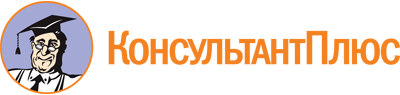 Закон Орловской области от 06.11.2018 N 2268-ОЗ
(ред. от 12.12.2022)
"Об отдельных правоотношениях, связанных с проведением независимой оценки качества условий оказания услуг организациями культуры"
(принят ООСНД 26.10.2018)Документ предоставлен КонсультантПлюс

www.consultant.ru

Дата сохранения: 17.12.2022
 6 ноября 2018 годаN 2268-ОЗСписок изменяющих документов(в ред. Закона Орловской области от 12.12.2022 N 2854-ОЗ)